Несанкционированная свалка в районе деревни Воротнино ликвидированаНа территории Белохолмского сельского поселения в районе деревни Воротнино стихийно образовалась несанкционированная свалка. Администрацией Белохолмского сельского поселения были приняты меры по ее ликвидации. 29 апреля 2019 года между Администрацией Белохолмского сельского и региональным оператором по обращению с ТКО «Спецавтохозяйство» был заключен муниципальный контракт № 17-ЛС/2019. 29 мая работы по ликвидации места несанкционированного размещения ТКО были начаты и завершились уже 30 мая. 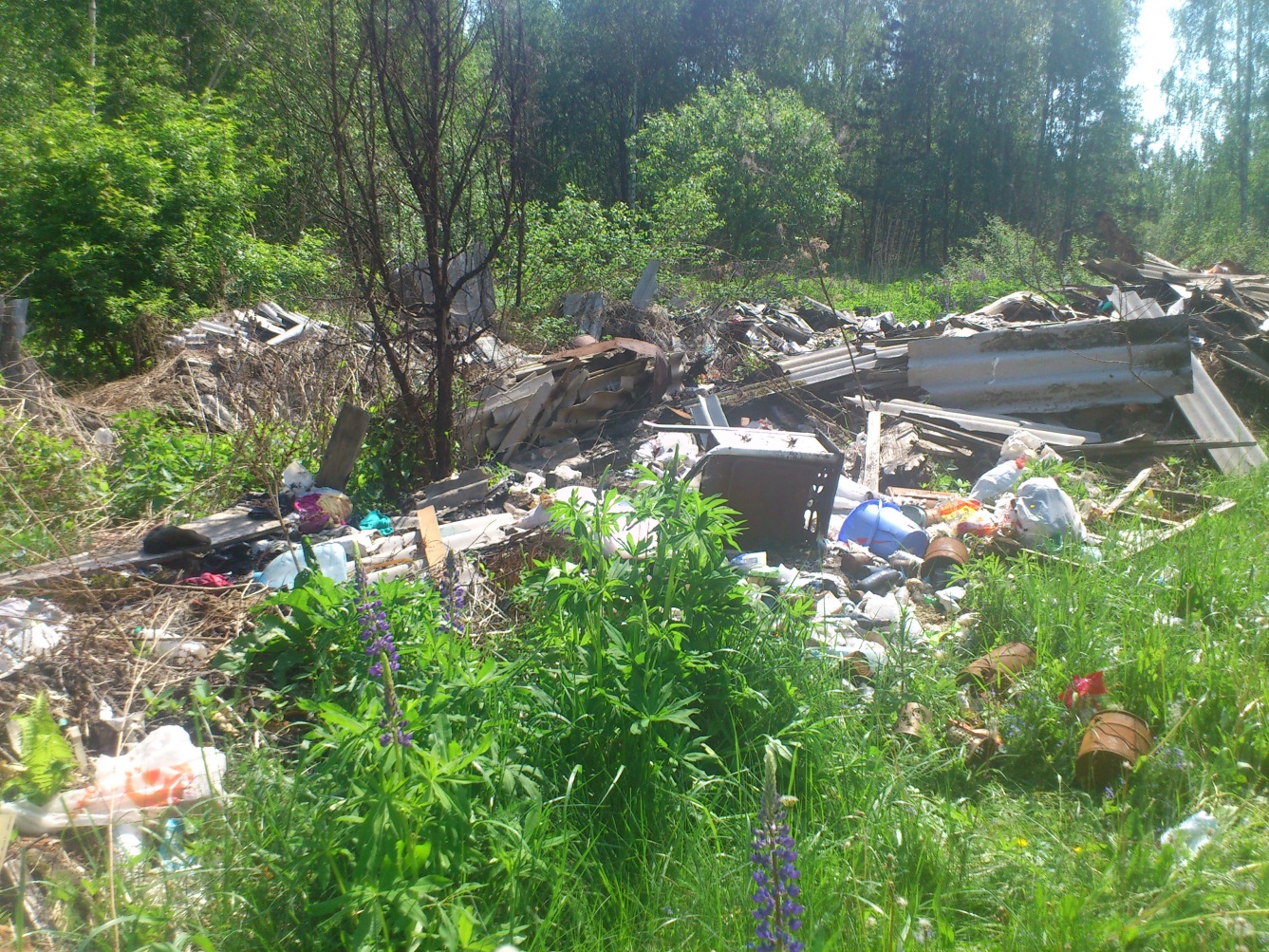 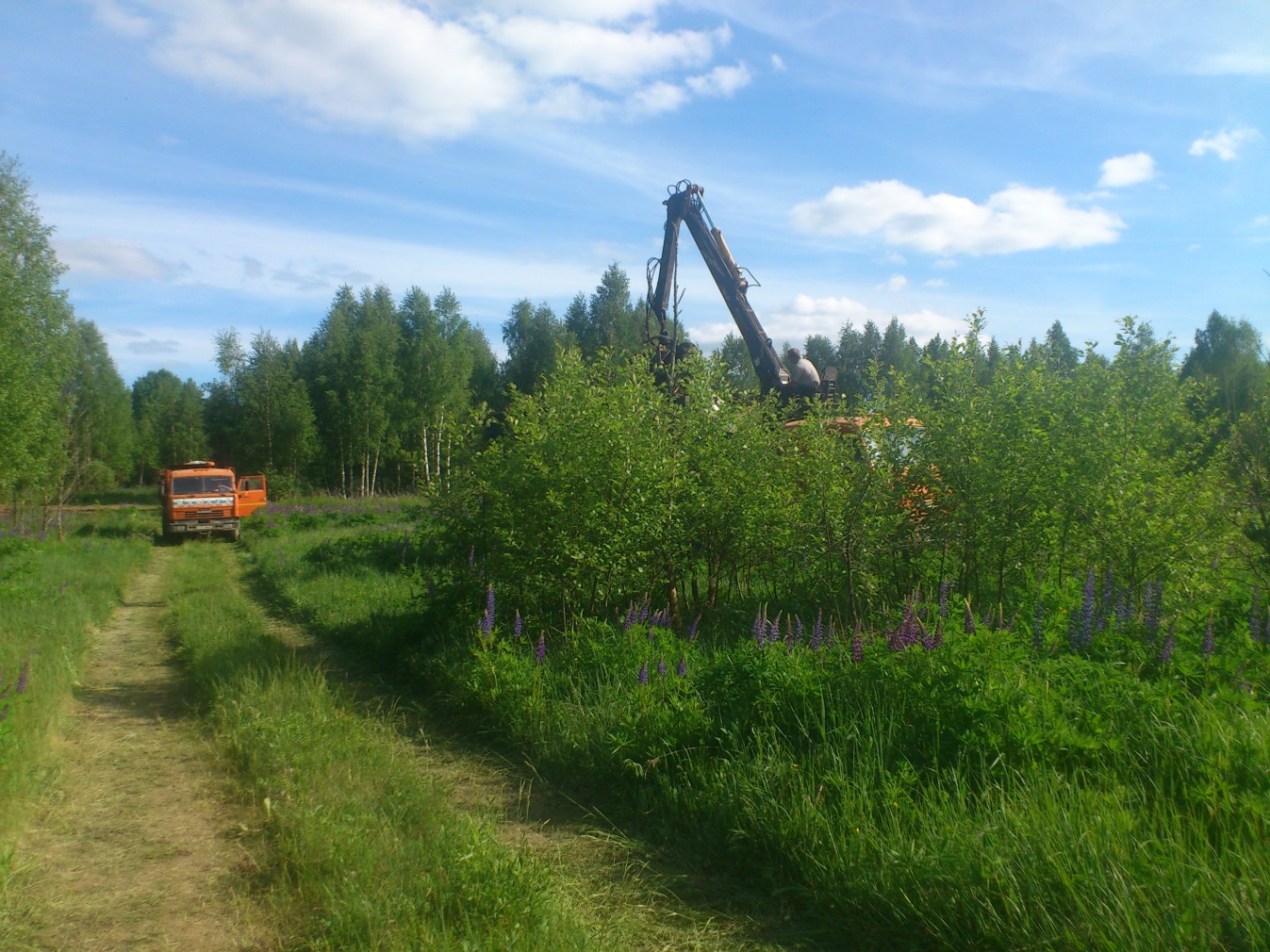 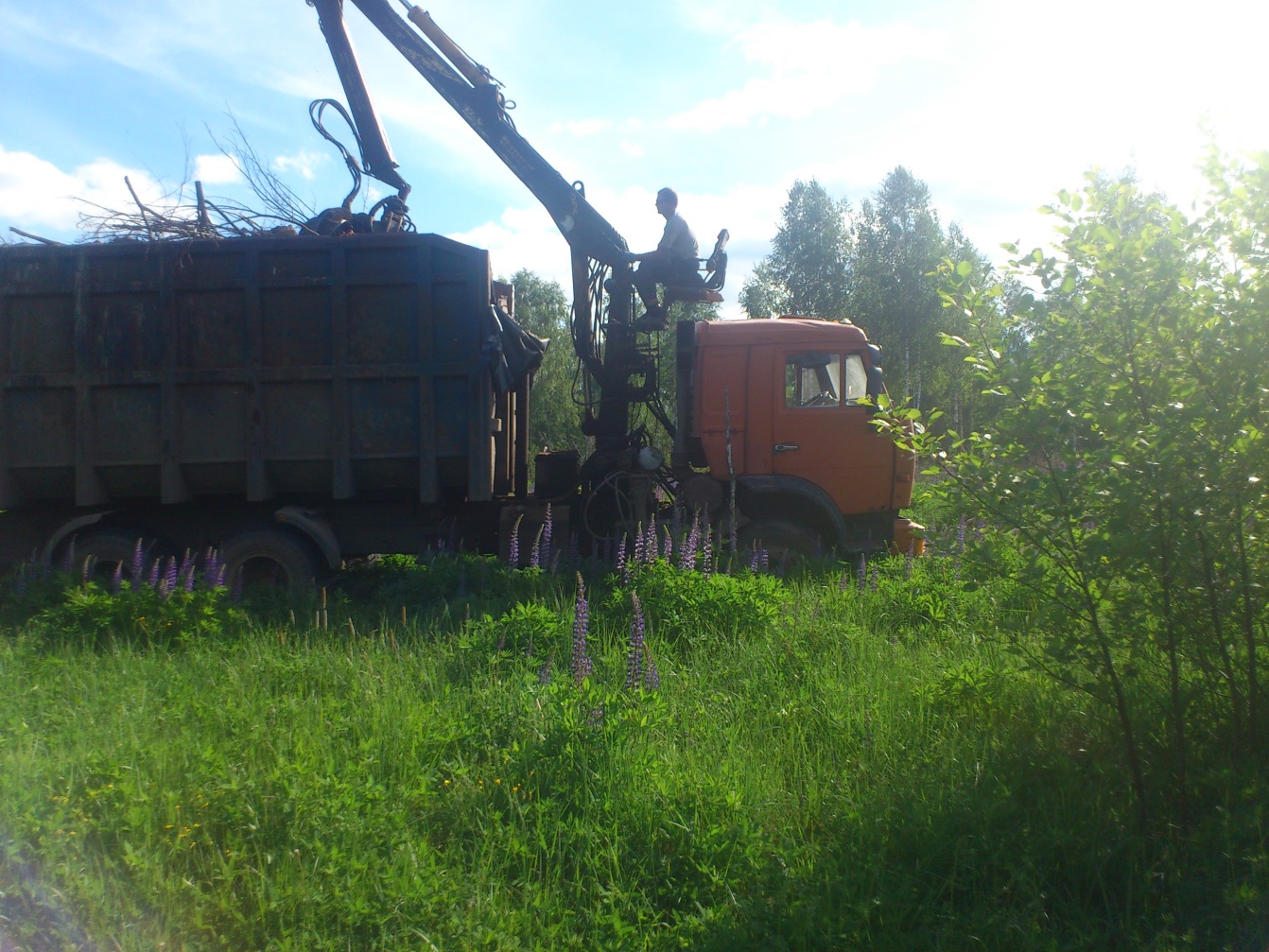 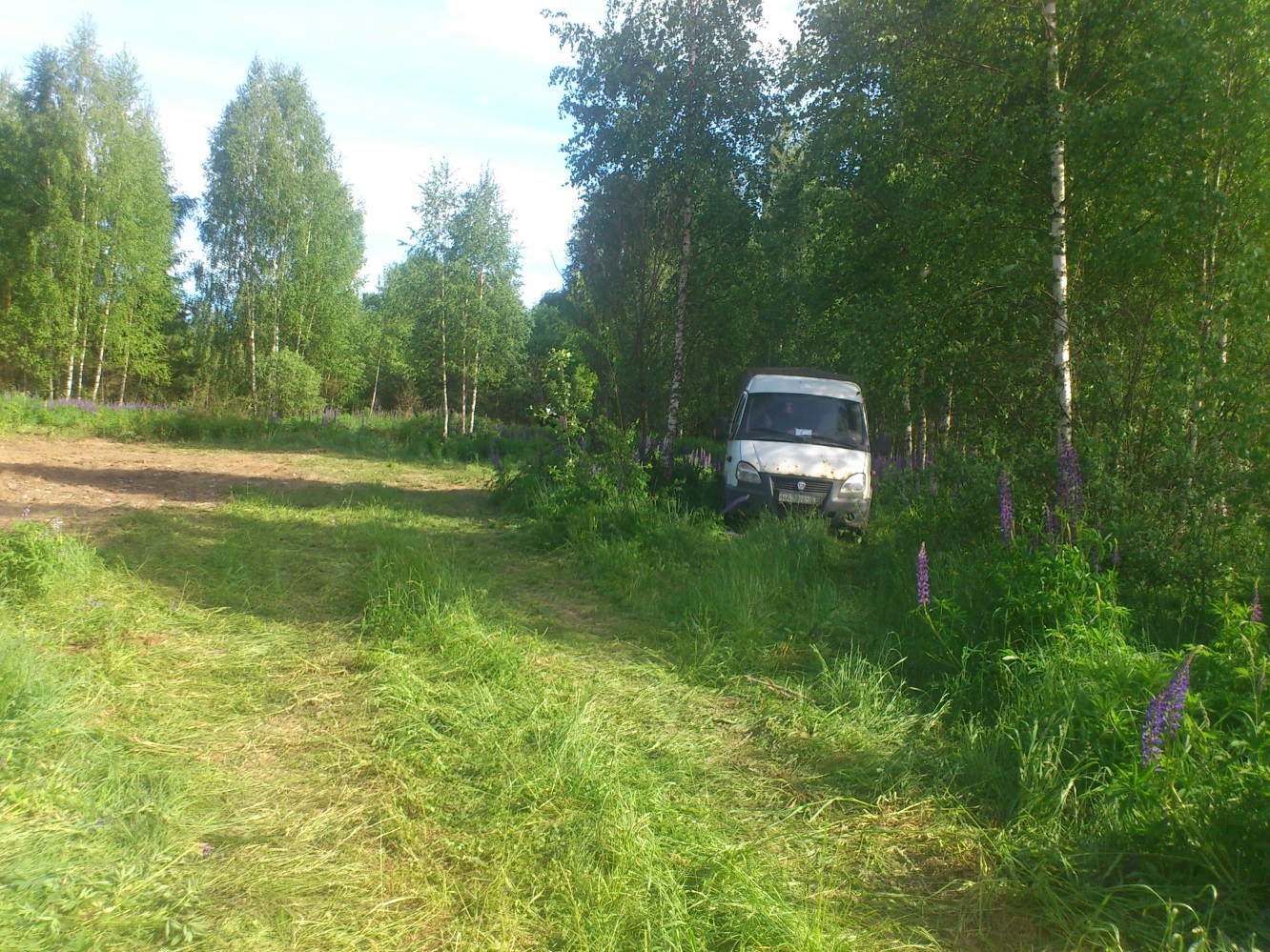 